8th Annual Benefits Fair
 When:   November 3rd           Time:    10 a.m. – 2 p.m.          Where:  Red BarnMeet with our benefit vendorsEnter to win many raffles including a 
$100 
American Express Gift Card!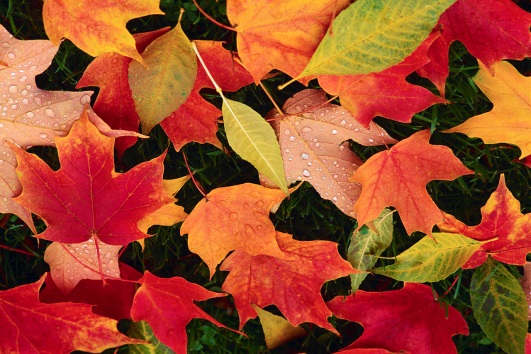 